                                                                                                                                           Miejscowość	Data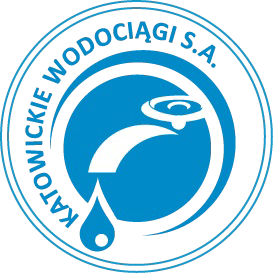 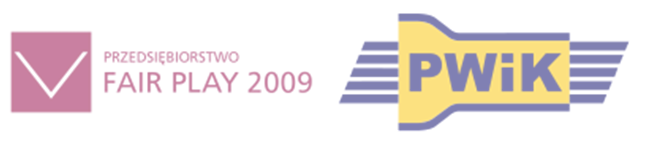 Wnioskodawca ­ Inwestor	PełnomocnikNazwisko i Imię lub nazwaUlica	nr domu/lokaluKod pocztowy/MiejscowośćAdres do korespondencjiTelefon kontaktowy/e­mailNazwisko i Imię lub nazwaUlica	nr domu/lokaluKod pocztowy/MiejscowośćAdres do korespondencjiTelefon kontaktowy/e­mail   NIP (dotyczy podmiotów)                                                                                                       NIPWNIOSEK O ZWROT KOSZTÓW PONIESIONYCHNA WYKONANIE    ODCINKA SIECI WODOCIĄGOWEJ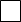      I / LUB*    ODCINKA SIECI KANALIZACYJNEJ    URZĄDZENIA     Na podstawie Regulaminu odpłatnego przekazania do eksploatacji i na własność Przedsiębiorstwa     Wodociągów i Kanalizacji Spółka z ograniczoną odpowiedzialnością urządzeń wodociągowych i/lub     kanalizacyjnych wybudowanych z własnych środków na obszarze Gminy Miejskiej Kutno opracowanego     na podstawie Ustawy z dnia 7 czerwca 2001 r. o zbiorowym zaopatrzeniu w wodę i zbiorowym     odprowadzaniu ścieków (t.j. Dz.U. z 2022r., poz.2028).       Adres inwestycji          ………………………………………………………………………	            (Miejscowość)       ………………………………………………………………………..	       (ulica)       …….…………………………………………………………………………………           (nr ewidencyjny działki)Przewidywany termin realizacji inwestycji:……………………… *(Dotyczy przypadków, gdy Wnioskodawca w związku z własnymi potrzebami zamierza realizować na podstawie warunków technicznych wydanych przez Przedsiębiorstwo Wodociągów I Kanalizacji Sp. z o.o. w Kutnie budowę urządzeń wodociągowych i/lub kanalizacyjnych, które to urządzenia zostaną wybudowane m.in. do celów zaopatrzenia w wodę lub odprowadzania ścieków z nieruchomości)Wykonany termin zrealizowanej inwestycji: ……………………. *	Załączniki: **projekt budowlany wraz z pozwoleniem na budowę lub zgłoszeniem  zamiaru budowy zawierającym potwierdzenie,                     że organ właściwy nie wniósł sprzeciwuwyszczególnienie i wyodrębnienie zakresu rzeczowegoinne dokumenty i oświadczenia wymagane zgodnie z Regulaminem :   ………………………………………………….Akt notarialny dot. ustanowienia służebności przesyłuPełnomocnictwo (w przypadku ustanowienia Pełnomocnika)Numer/y rachunku/ów bankowego/wych oraz dane Odbiorcy/ów (nazwisko, nazwa Odbiorcy przelewu),             na który/e ma zostać przekazany zwrot kosztów:………………………………………………………………………………………………………………………………Oświadczenia Wnioskodawcy:Oświadczam, że dane przedstawione  w  niniejszym  wniosku  odpowiadają  stanowi  faktycznemu  oraz  wyrażam
zgodę na przetwarzanie moich danych osobowych przez Przedsiębiorstwo Wodociągów I Kanalizacji Spółka z ograniczoną odpowiedzialnością  w zakresie niezbędnym do rozpatrzenia niniejszego wniosku  oraz zawarcia właściwej umowy.Oświadczam, że zapoznałem/am się z treścią Regulaminu odpłatnego przekazania do eksploatacji i na własność Przedsiębiorstwa Wodociągów i Kanalizacji Spółka z ograniczoną odpowiedzialnością urządzeń wodociągowych i/lub kanalizacyjnych wybudowanych
z własnych środków na obszarze Gminy Miejskiej Kutno opracowanego na podstawie Ustawy z dnia 7 czerwca 2001 r. o zbiorowym zaopatrzeniu w wodę i zbiorowym odprowadzaniu ścieków (t.j. Dz.U. z 2022r., poz.2028) i jestem zainteresowany/a zwrotem 
kosztów ustalonym zgodnie z Algorytmem załączonym do ww. Regulaminu.Pouczenie:Przedsiębiorstwo rozpatruje wniosek zawierający wszystkie niezbędne dokumenty i oświadczenia albo uzasadnia odmowę jego rozpatrzenia, w terminie:30 dni ­ od dnia złożenia wniosku o zwrot kosztów poniesionych na wykonanie odcinka sieci wodociągowej i/lub kanalizacyjnej, urządzenia;30 dni - od dnia złożenia ostatniego uzupełnienie dokumentów, oświadczeń do wniosku o zwrot kosztów poniesionych na wykonanie odcinka sieci
                      wodociągowej i/lub kanalizacyjnej, urządzenia.Przedsiębiorstwo może  przedłużyć terminy określone w pkt. 1 powyżej, odpowiednio o kolejne 30 dni, po uprzednim  pisemnym zawiadomieniu Wnioskodawcyubiegającego się o zwrot kosztów poniesionych na wybudowanie odcinka sieci wodociągowej i/lub kanalizacyjnej, urządzenia z podaniem uzasadnienia przyczyntego przedłużenia . Do terminów określonych w pkt 1 i 2 powyżej nie wlicza się terminów przewidzianych w przepisach prawa do dokonania określonych czynności, terminów
na uzupełnienie wniosku, okresów innych opóźnień spowodowanych z winy Wnioskodawcy wnioskującego o zwrot kosztów poniesionych na wybudowanie odcinka sieci wodociągowej i/lub kanalizacyjnej, urządzenia. Przyjmuję do wiadomości informację, że zgodnie z art. 13 ogólnego rozporządzenia o ochronie danych osobowych z dnia 27 kwietnia 2016 r. (Dz. Urz. UE L 119 z 04.05.2016), iż :administratorem Pani/Pana danych osobowych jest Przedsiębiorstwo Wodociągów i Kanalizacji Sp. z o. o. z siedzibą w Kutnie, ul. Przemysłowa 4, 99-300 Kutno,kontakt z Inspektorem Ochrony Danych ­ iod@pwik.kutno.pl ,Pani/Pana dane osobowe przetwarzane będą w celu rozpoznania wniosku o zwrot kosztów poniesionych na wykonanie odcinka sieci wodociągowej i/lub kanalizacyjnej, urządzenia zawarcia Porozumienia i Umowy na podstawie art. 6 ust. 1 lit. b rozporządzenia Parlamentu Europejskiego i Rady (UE) 2016/679 z dnia27 kwietnia 2016 roku (Dz. Urz. UE L 119 z 04.05.2016),odbiorcami Pani/Pana danych osobowych będą wyłącznie podmioty uprawnione do uzyskania danych osobowych na podstawie przepisów prawa,Pani/Pana dane osobowe przechowywane będą przez czas niezbędny dla rozpoznania wniosku o zwrot kosztów poniesionych na wybudowanie odcinka sieci wodociągowej i/lub kanalizacyjnej, urządzenia oraz w przypadku podpisania Porozumienia i Umowy o odpłatne przekazanie odcinka sieci wodociągowej i/lub kanalizacyjnej przez okres ważności zawartej Umowy.posiada Pani/Pan prawo do żądania od administratora dostępu do danych osobowych, ich sprostowania, usunięcia lub ograniczenia przetwarzania oraz prawo do wniesienia sprzeciwu wobec ich przetwarzania,ma Pani/Pan prawo wniesienia skargi do organu nadzorczego, którym jest Prezes Urzędu Ochrony Danych Osobowych,podanie przez Pana/Panią danych osobowych jest dobrowolne, ale stanowi warunek niezbędny do rozpoznania przez Przedsiębiorstwo Wodociągów i Kanalizacji Spółka z ograniczoną odpowiedzialnością wniosku o zwrot kosztów poniesionych na wykonanie odcinka sieci wodociągowej i/lub kanalizacyjnej, urządzenia zawarcia Porozumienia i Umowy. Konsekwencją niepodania tych danych jest brak możliwości prawidłowego wykonywania przez Przedsiębiorstwo Wodociągów i Kanalizacji Spółka z ograniczoną odpowiedzialnością obowiązków wynikających z czynności zawartych w Regulaminie odpłatnego przekazania do eksploatacji I na własność Przedsiębiorstwa Wodociągów i Kanalizacji Spółka z ograniczoną odpowiedzialnością urządzeń wodociągowych i/lub kanalizacyjnych wybudowanych z własnych środków na obszarze Gminy Miejskiej Kutno oraz obowiązującej ustawy z dnia 7 czerwca 2001 roku o zbiorowym zaopatrzeniu w wodę i zbiorowym odprowadzaniu ścieków (t.j. Dz. U. z 2020 poz. 2028), w szczególności zaś przekazania potwierdzenia, o którym mowa w art. 19a ust. 3 tej ustawy i w konsekwencji podpisania Porozumienia oraz Umowy o odpłatne przekazanie odcinka sieci wodociągowej i/lub kanalizacyjnej, urządzenia.Pani/Pana dane nie będą przekazywane do państwa trzeciego, ani organizacji międzynarodowej,Pani/Pana dane nie podlegają zautomatyzowanemu podejmowaniu decyzji, w tym profilowaniu.     (data, czytelny podpis)Wypełnia pracownik Przedsiębiorstwa Wodociągów i Kanalizacji Sp. z o. o. w KutnieUWAGA:* niepotrzebne skreślić / ** wymaganewypełniać pismem drukowanym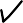 pola opcji	zaznaczać znakiem	lub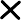 Data wpłynięciaDekretacjaBOKZwykłyPoleconyE­mailUwagi:Uwagi:PodpisPodpisPodpisPodpisPodpisPodpisPodpisPodpisPodpisPodpis